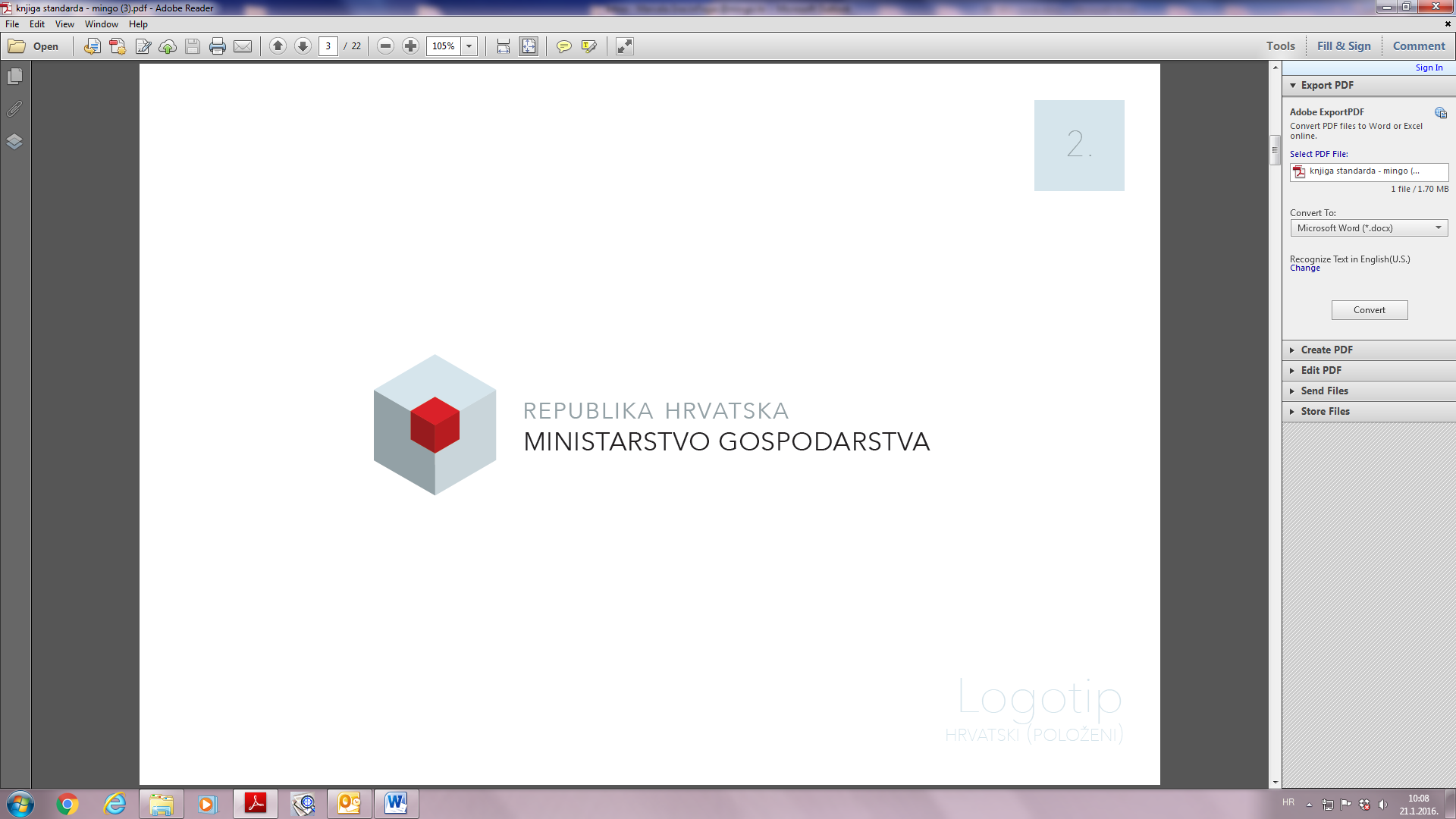 JAVNI POZIV ZA ISKAZ INTERESA ZA SUDJELOVANJE U PRED-ODABIRUza ispunjavanje kriterija za prijavu na Ograničeni poziv na dostavu projektnih prijedloga za dodjelu bespovratnih sredstava za podršku razvoju Centara kompetencijaPRILOG 1. IZJAVA O NEKAŽNJAVANJU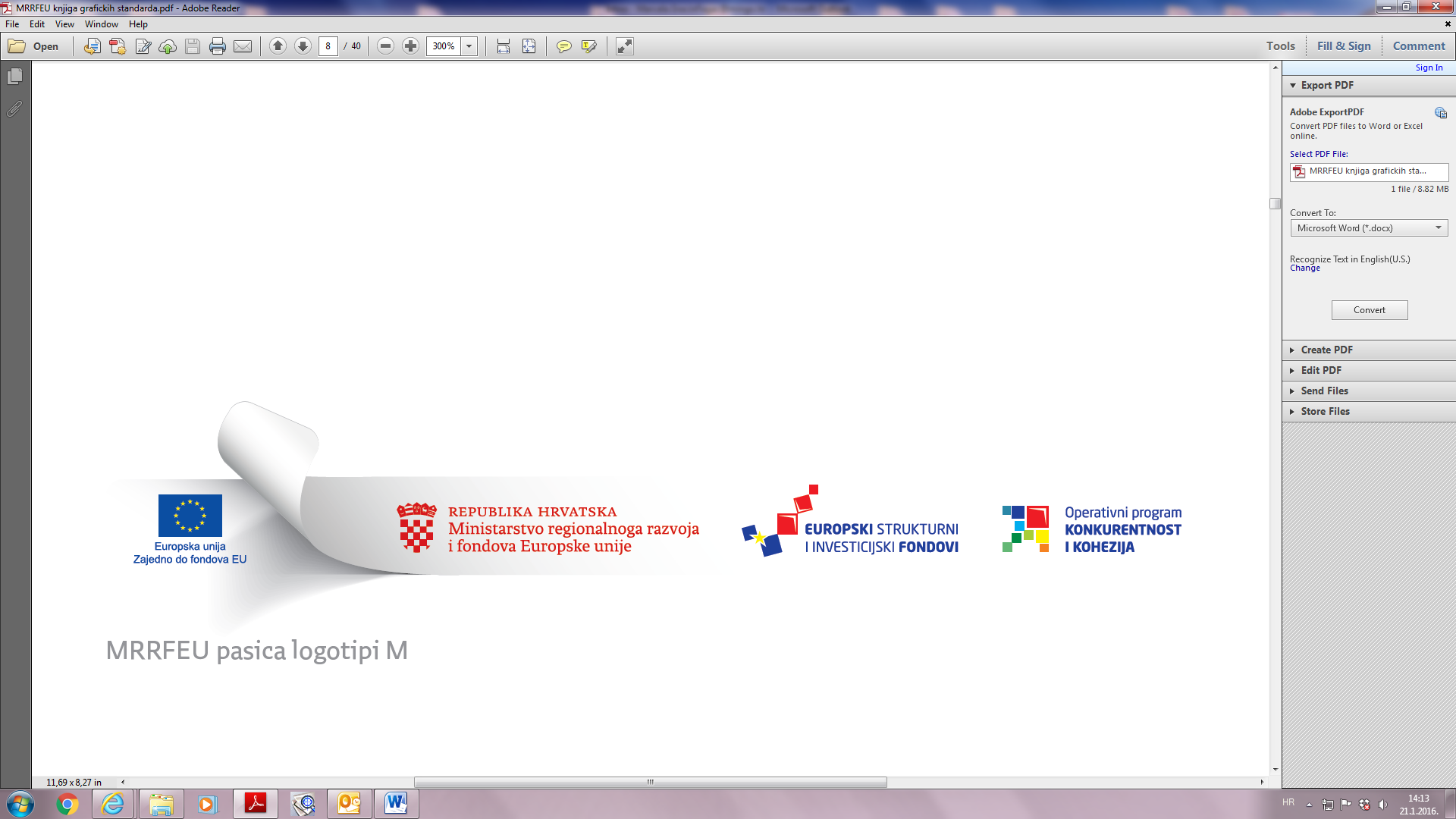 Ovaj poziv se financira iz Europskog fonda za regionalni razvojI Z J A V AKoju dajem ja ___________________________________________________________,_________________________________________________________________________(ime i prezime, adresa/prebivalište, broj osobne iskaznice, OIB)kao osoba ovlaštena za zastupanje Prijavitelja_________________________________________________________________________(naziv, sjedište i OIB Prijavitelja)za sebe i za gospodarski subjekt da mi NIJE izrečena pravomoćna osuđujuća presuda za bilo koje od sljedećih kaznenih djela odnosno za odgovarajuća kaznena djela prema propisima države sjedišta gospodarskog subjekta ili države čiji sam državljanin;a) prijevara (članak 236.), prijevara u gospodarskom poslovanju (članak 247.), primanje mita u gospodarskom poslovanju (članak 252.), davanje mita u gospodarskom poslovanju (članak 253.), zlouporaba u postupku javne nabave (članak 254.), utaja poreza ili carine (članak 256.), subvencijska prijevara (članak 258.), pranje novca (članak 265.), zlouporaba položaja i ovlasti (članak 291.), nezakonito pogodovanje (članak 292.), primanje mita (članak 293.), davanje mita (članak 294.), trgovanje utjecajem (članak 295.), davanje mita za trgovanje utjecajem (članak 296.), zločinačko udruženje (članak 328.) i počinjenje kaznenog djela u sastavu zločinačkog udruženja (članak 329.) iz Kaznenog zakona (NN125/11, NN 144/12, 56/15, 61/15),b) prijevara (članak 224.), prikrivanje protuzakonito dobivenog novca (članak 279.), prijevara u gospodarskom poslovanju (članak 293.), primanje mita u gospodarskom poslovanju (članak 294.a), davanje mita u gospodarskom poslovanju (članak 294.b), udruživanje za počinjenje kaznenih djela (članak 333.), zlouporaba položaja i ovlasti (članak 337.), zlouporaba obavljanja dužnosti državne vlasti (članak 338.), protuzakonito posredovanje (članak 343.), primanje mita (članak 347.) i davanje mita (članak 348.) iz Kaznenog zakona (»Narodne novine«, br. 110/97., 27/98., 50/00., 129/00., 51/01., 111/03., 190/03., 105/04., 84/05., 71/06., 110/07., 152/08., 57/11., 77/11. i 143/12.).U ________________, _________________. godine.Napomena: Izjava o nekažnjavanju mora biti ovjerena kod javnog bilježnikaNaziv projektnog prijedloga:Prijavitelj:Ime i prezime____________________________________Vlastoručni potpisM.P.